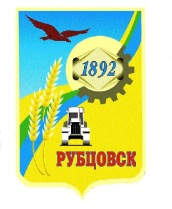 Администрация города Рубцовска Алтайского краяПОСТАНОВЛЕНИЕ02.12.2019 № 3053Об утверждении муниципальной программы«Информатизация Администрации городаРубцовска» на 2020-2025 годыРуководствуясь Федеральным законом от 06.10.2003 № 131-ФЗ «Об общих принципах организации местного самоуправления в Российской Федерации», статьей 179 Бюджетного кодекса Российской Федерации, в соответствии с Порядком разработки, реализации и оценки эффективности муниципальных программ муниципального образования город Рубцовск Алтайского края, утвержденным постановлением Администрации города Рубцовска Алтайского края от 14.10.2016 № 4337, ПОСТАНОВЛЯЮ:1. Утвердить муниципальную программу «Информатизация Администрации города Рубцовска» на 2020-2025 годы (приложение).2. Опубликовать настоящее постановление в газете «Местное время» и разместить на официальном сайте Администрации города Рубцовска Алтайского края в информационно-телекоммуникационной сети «Интернет».3. Настоящее постановление вступает в силу после опубликования в газете «Местное время».4. Контроль за исполнением настоящего постановления возложить на заместителя Главы Администрации города Рубцовска – начальника управления по жилищно-коммунальному хозяйству и экологии        М.А Одокиенко.Глава города Рубцовска 						Д.З.ФельдманПриложение к постановлениюАдминистрации города РубцовскаАлтайского краяот 02.12.2019 № 3053Паспортмуниципальной программы «Информатизация Администрации города Рубцовска» на 2020–2025 годы (далее - Программа)1. Общая характеристика сферы реализации ПрограммыСовременное общество характеризуется высоким уровнем развития информационных и телекоммуникационных технологий и их интенсивным использованием гражданами, бизнесом и органами власти.Переход на новый уровень управления муниципальным образованием, способный обеспечить его эффективное развитие, возможен в современных условиях только при применении информационно-коммуникационных технологий.Глобальной целью информатизации является обеспечение требуемого уровня информированности населения. Этот уровень определяется полнотой, точностью, достоверностью и своевременностью представления информации, необходимой для выполнения общественно значимых видов деятельности.Особую роль в процессе информатизации играет информатизация сферы управления, так как она не только повышает эффективность управления на всех его уровнях, но и позволяет повысить эффективность целенаправленной деятельности человека в других сферах. Информатизация процессов управления на любом уровне территориальных, отраслевых и межотраслевых структур позволяет более полно учитывать интересы города Рубцовска, территорий, отдельных предприятий и отраслей.Переход на новый уровень управления Администрации города Рубцовска Алтайского края (далее – Администрация города), способный обеспечить её эффективное развитие, возможен в современных условиях только при применении информационно-коммуникационных технологий.Информация и информационные ресурсы играют важную роль как в работе Администрации города, так и в жизни жителей города Рубцовска. Предоставление муниципальных услуг в электронной форме невозможно без надежного инструмента по обмену данными между всеми участниками исполнения муниципальной услуги. Отказ от бумажных запросов в федеральные органы исполнительной власти и отсутствие требований по приему дополнительных документов от граждан в рамках оказания муниципальных услуг диктуют повышенные требования к надежности всех информационных систем, к их отлаженной и бесперебойной работе.Главная цель информатизации на муниципальном уровне заключается в создании организационной, информационной, технической и телекоммуникационной основы для осуществления наиболее эффективного управления всеми звеньями городской инфраструктуры, взаимодействия между отраслевыми (функциональными) органами Администрации города, для дальнейшего развития  их информационного обеспечения, повышения доступности муниципальных услуг для населения. Для повышения эффективности работы необходимо постоянное обновление и модернизация уже построенных информационных систем и сервисов.Социальная направленность информатизации выражается, прежде всего, в предоставлении гражданам возможностей реализовать свои права на доступ к открытым информационным ресурсам. 1.1. Основные проблемы и анализ причин их возникновения в сфере реализации Программы.Основными направлениями внедрения информационных и телекоммуникационных технологий и защиты информации определены: развитие инфраструктуры общественного доступа к информации о деятельности Администрации города; повышение качества и эффективности муниципального управления на основе использования Администрацией города информационных систем и организация межведомственного информационного взаимодействия; выполнение мероприятий по комплексной защите муниципальных информационных ресурсов.Инфраструктура сети сформирована за счет структурированных кабельных систем административных зданий, объединенных оптоволоконными, атмосферно-оптическими и выделенными линиями связи. Сеть охватывает все административные здания, в которых размещены отраслевые (функциональные) органы Администрации города. Обеспечивается отказоустойчивое функционирование единой сети за счет резервирования систем бесперебойного питания серверного оборудования, кластерного резервирования основных систем. Активно развивается географическая информационная система (ГИС) города Рубцовска. Продолжается поэтапный переход на безбумажный документооборот: обеспечение делопроизводства в Администрации города с использованием системы «DELO-WEB». К системе «DELO-WEB», являющейся базовой информационной системой для организации и ведения делопроизводства в Администрации города, подключены все отраслевые (функциональные) органы Администрации города.Активно осуществляется исполнение мероприятий по обеспечению доступа к информации о деятельности Администрации города в информационно - телекоммуникационной   сети «Интернет».Официальный сайт Администрации города функционирует в полном соответствии с Федеральным законом от 09.02.2009 № 8-ФЗ «Об обеспечении доступа к информации о деятельности государственных органов и органов местного самоуправления». Администрирование и информационное наполнение официального сайта Администрации города ведется в рабочем режиме  сайт в целом актуален и информационно полон.Официальный сайт Администрации города является официальным источником обнародования официальных документов Администрации города.Создаются новые тематические проекты по взаимодействию граждан и организаций с Администрацией города через официальный сайт Администрации города в сети «Интернет» и обеспечивается их развитие и функционирование, а именно:«Голосование за городские проекты»;«Представление объектов ремонта на карте г. Рубцовска»;«Интернет-приемная Администрации города Рубцовска Алтайского края»;«Государственные и муниципальные услуги»;«Обратная связь»;«Реестр закупок вне системы» (сведения по проведению конкурсов на оказание услуг по осуществлению обязательного аудита);«Торги по продаже муниципального имущества и прав на земельные участки»;«Реестр субъектов малого и среднего предпринимательства - получателей поддержки Администрации города Рубцовска»;«Реестр социально ориентированных некоммерческих организаций - получателей поддержки Администрации города Рубцовска»;«Перечень свободных помещений» (перечень свободных помещений муниципального нежилого фонда, предназначенных для предоставления во временное пользование);«Открытые конкурсы ЖКХ» (открытые конкурсы по отбору управляющих организаций для управления многоквартирными домами, открытые конкурсы по отбору на заключение договоров подряда).В рамках развития официального сайта Администрации города особое внимание уделяется созданию и поддержке тематических разделов, посвященных ключевым событиям в жизни города.В актуальном состоянии поддерживается версия официального сайта Администрации города для слабовидящих.Начато размещение информации о деятельности Администрации города в информационно – телекоммуникационной сети «Интернет» в форме открытых данных.Администрация города продолжает участие в предоставлении государственных и муниципальных услуг в электронной форме с использованием федеральной государственной информационной системы «Единый портал государственных и муниципальных услуг (функций)»,  осуществлении информационного взаимодействия в электронной форме при предоставлении государственных и муниципальных услуг. В реестре государственных и муниципальных услуг размещена информация о 25 услугах, оказываемых Администрацией города.Развивается, поддерживается и функционирует муниципальный сегмент системы межведомственного электронного взаимодействия (далее - СМЭВ), подключенный к региональной СМЭВ. Создано 120 рабочих мест в СМЭВ (126 пользователей).На портале государственных и муниципальных услуг зарегистрировано более 25,71% муниципальных служащих, в Единой системе идентификации и аутентификации 45 пользователей из 175.Созданы 2 центра обслуживания для подтверждения учетных записей пользователей портала государственных услуг в Администрации города. Администрация города активно подключается к государственным информационным системам: «Электронный бюджет», ГИС «Государственные и муниципальные платежи», ГАС «Управление», ГИС «ЖКХ», «Единая информационная система в сфере закупок», система для проведения единого дня обращения граждан и другие.Осуществлялось выполнение мероприятий по комплексной защите единой информационно-телекоммуникационной сети Администрации города. Информационные системы, осуществляющие обработку информации ограниченного доступа, в том числе персональные данные, эксплуатируются с соблюдением требований по защите информации. Все специализированные программно-аппаратные средства функционируют в рабочем режиме.Вместе с тем не в полной мере завершено выполнение мероприятий по интеграции муниципальной системы межведомственного электронного взаимодействия в региональную СМЭВ, электронных сервисов обеспечения предоставления государственных и муниципальных услуг в электронной форме с использованием единого портала, а также межведомственного межуровневого информационного взаимодействия при предоставлении государственных и муниципальных услуг.Не в полной мере преодолен локальный, ведомственный характер внедрения информационных технологий, не обеспечена интеграция и информационное взаимодействие муниципальных информационных ресурсов отраслевых муниципальных информационных систем на муниципальном уровне, а также с региональными системами.Информационно-технологическая инфраструктура информационно-телекоммуникационной сети отраслевых (функциональных) органов Администрации города не в полной мере обеспечивает решение новых задач в сфере информатизации. Ряд элементов сетевой инфраструктуры выработал установленный ресурс и подлежит обновлению. Увеличение количества публичных информационных систем повышает риски внедрения вредоносных программ и требует применения дополнительных мер защиты информации.Приведенные проблемы сложились, в том числе за счет недостаточного финансирования мероприятий по информатизации и защиты информации Администрации города.В современных условиях, когда зависимость управленческих процессов от информационных технологий становится критической, жизненно важно обеспечивать надежную и производительную работу используемой вычислительной техники и информационных систем, иметь развитую и отказоустойчивую телекоммуникационную инфраструктуру, обеспечивать безопасность информации.Преодоление существующих проблем требует комплексного и последовательного подхода, который предполагает использование программно-целевых методов, обеспечивающих проведение скоординированных организационно-технологических мероприятий и согласованных действий в рамках единой политики.2. Приоритетные направления реализации Программы, цель и задачи, описание основных ожидаемых конечных результатов Программы, сроков и этапов ее реализацииНастоящая программа разработана в соответствии Федеральными законами от 06.10.2003 № 131-ФЗ «Об общих принципах организации местного самоуправления в Российской Федерации», 27.07.2010 № 210-ФЗ «Об организации предоставления государственных и муниципальных услуг», 27.07.2006 № 149-ФЗ «Об информации, информационных технологиях и о защите информации», 27.07.2006 № 152-ФЗ «О персональных данных», 09.02.2009 № 8-ФЗ «Об обеспечении доступа к информации о деятельности государственных органов и органов местного самоуправления». 2.1. Приоритетные направления реализации Программы.Приоритетными направлениями реализации Программы являются: повышение качества и эффективности деятельности, открытости и доступности информации о деятельности Администрации города на основе современных информационно-телекоммуникационных технологий, соблюдение требований по защите информации. Основные приоритеты государственной политики в сфере информатизации определены указом Президента Российской Федерации от 09.05.2017 № 203 «О Стратегии развития информационного общества в Российской Федерации на 2017-2030 годы» и изложены в государственной программе Российской Федерации «Информационное общество», утвержденной постановлением Правительства РФ от 15.04.2014 № 313, а также в указе Президента Российской Федерации от 07.05.2012 № 601 «Об основных направлениях совершенствования системы государственного управления».2.2.   Цель и задачи Программы.Целью реализации Программы является формирование современной информационно-технологической инфраструктуры для повышения качества и эффективности информации о деятельности Администрации города за счет обеспечения бесперебойного функционирования используемых информационных систем.Для достижения цели Программы необходимо обеспечить выполнение следующих задач:развитие информационных систем  для повышения качества и эффективности деятельности Администрации города;защита информации путем совершенствования информационных систем;модернизация сети передачи данных, парка компьютерной и офисной техники;обеспечение доступности и открытости предоставленной информации о деятельности Администрации города в информационно-телекоммуникационной сети «Интернет».2.3. Конечные результаты реализации Программы.	Для достижения поставленной Программой цели определены целевые индикаторы, каждый их которых соответствует решению конкретной задачи Программы:доля обеспечения деятельности Администрации города компьютерами и оргтехникой со сроком эксплуатации более 5 лет в общем объеме обеспечения;количество рабочих мест в Администрации города, оборудованных специализированным программным обеспечением для защиты информации и персональных данных;доля программного обеспечения российского производства в Администрации города в общем объеме прикладного офисного программного обеспечения;	доля муниципальных услуг, оказываемых Администрацией города в электронном виде гражданам, в том числе приведенных к типовым регламентам, в общем количестве муниципальных услуг.Динамика основных индикаторов и показателей реализации Программы приведена в таблице 1.Расчет относительных показателей производится по следующим формулам: Доля обеспечения деятельности Администрации города компьютерами и оргтехникой со сроком эксплуатации более 5 лет (Доб.д. - в процентах) в общем объеме обеспечения:Доб.д. = Чк.5 /Чк.общ.*100%, где:Чк.5 - число компьютеров и оргтехники со сроком эксплуатации более 5 лет, Чк.общ. - общее число  компьютеров и оргтехники.Доля программного обеспечения российского производства в Администрации города (Дпр.об.РП - в процентах) в общем объеме прикладного офисного программного обеспечения:Дпр.об.РП = ПОРП / ПОобщ. *100%, где:ПОобщ. - общий объем прикладного офисного программного обеспечения,  ПОРП - программное обеспечение российского производства.Доля муниципальных услуг, оказываемых в электронном виде гражданам, в том числе приведенных к типовым регламентам (ДмуЭ - в процентах), в общем количестве муниципальных услуг Администрации города:ДмуЭ = МУЭ/Ому*100%, где:МУЭ - муниципальные услуги, оказываемые в электронном виде гражданам, в том числе приведенные к типовым регламентам, Ому - общее количество муниципальных услуг Администрации города.Таблица №1Сведения об индикаторах и показателях Программы и их значениях2.4 Сроки и этапы реализации Программы.Программа носит долгосрочный характер и применяется сроком на 6 лет с 2020 года по 2025 год включительно. Программа реализуется в один этап.3. Обобщенная характеристика мероприятий ПрограммыПрограмма представляет собой систему мероприятий, направленных на создание и развитие в Администрации города единого информационного пространства и инфраструктуры информатизации с учетом современного состояния средств вычислительной техники и телекоммуникаций. Это позволит Администрации города проводить единую информационную политику, скоординировать действия отраслевых (функциональных) органов Администрации города, более тесно сотрудничать с населением для достижения социально значимых результатов в ходе реализации планов социально-экономического развития города.Решение задач Программы позволит Администрации города повысить оперативность и эффективность анализа обстановки и прогнозирования развития города, решения вопросов местного значения и исполнения переданных государственных полномочий, контроля выполнения принятых решений, а также обеспечения гласности деятельности Администрации города, непосредственного участия граждан в самоуправлении. Выделенные направления реализации программных мероприятий связаны между собой, некоторые направления пересекаются. Однако структурирование мероприятий Программы по направлениям позволит более эффективно организовать их реализацию и контроль. Перечень мероприятий Программы приведен в таблице 2.Таблица №2Перечень мероприятий муниципальной программы «Информатизация Администрации города Рубцовска» на 2020-2025 годы4. Общий объем финансовых ресурсов, необходимых для реализации ПрограммыФинансирование Программы осуществляется из средств бюджета города. Общий объем финансового обеспечения Программы составляет всего 13000,0    тыс. руб., в том числе по годам:2020 год – 2000,0 тыс. руб.2021 год – 5000,0 тыс. руб.2022 год – 3000,0 тыс. руб.2023 год – 1000,0 тыс. руб.2024 год – 1000,0 тыс. руб.2025 год – 1000,0 тыс. руб.Объемы финансирования мероприятий Программы могут корректироваться и уточняться ежегодно при формировании бюджета муниципального образования города Рубцовск Алтайского края на очередной финансовый год.Объемы и источники финансирования Программы указаны в таблице 3.Таблица №3Объем финансовых ресурсов, необходимых для реализации Программы5. Анализ рисков реализации Программы и описание мер управления рисками реализации ПрограммыНа реализацию настоящей Программы влияют многие экономические и социальные факторы, в связи с чем имеются следующие риски, способные негативно повлиять на ход ее реализации:нарушение плановых сроков реализации мероприятий Программы из-за невыполнения исполнителями обязательств по муниципальным контрактам;сокращение финансирования мероприятий Программы (снижение риска возможно путем своевременной корректировки мероприятий Программы, перераспределения бюджетных ассигнований между мероприятиями);организационные риски, связанные с необходимостью обучения специалистов и согласованности действий при работе в новейших информационных системах.Данные риски могут привести к изменению показателей настоящей Программы. Управление данными рисками возможно путем их оперативного анализа и принятия Администрацией города муниципальных правовых актов в пределах установленных полномочий.Риски, связанные с реализацией Программы6. Методика оценки эффективности ПрограммыОценка эффективности реализации Программы осуществляется ответственным исполнителем - отделом информационно технического обеспечения Администрации города по итогам ее исполнения за отчетный период (за отчетный финансовый год и в целом за период реализации Программы).Оценка эффективности реализации Программы осуществляется согласно приложению 2 к Порядку разработки, реализации и оценки эффективности муниципальных программ муниципального образования город Рубцовск Алтайского края (далее – Порядок), утвержденному постановлением Администрации города Рубцовска Алтайского края от 14.10.2016 № 4337 и включается в годовой отчет, предоставляемый в установленный срок.Оценка эффективности Программы определяется по 4 индикаторам, указанным в таблице  1, путем сопоставления фактических показателей к плановым.7. Механизм реализации ПрограммыМеханизм реализации Программы направлен на эффективное планирование хода исполнения основных мероприятий, координацию действий участников Программы, обеспечение контроля исполнения программных мероприятий, проведение мониторинга состояния работ по выполнению Программы, выработку решений при возникновении отклонения хода работ от плана мероприятий Программы.Управление Программой осуществляется ответственным исполнителем Программы – отделом информационно - технического обеспечения Администрации города в соответствии с Порядком. В процессе реализации Программы ответственный исполнитель осуществляет следующие полномочия:	организует реализацию мероприятий Программы;	вносит предложения по внесению изменений в Программу;	несет ответственность за достижение показателей (индикаторов) Программы, а также конечных результатов ее реализации;	проводит оценку эффективности Программы на этапе реализации;	готовит ежеквартальные и годовые отчеты о ходе реализации Программы и об оценке её эффективности, представляет его в отдел экономического развития и ценообразования Администрации города;	размещает на официальном сайте Администрации города в информационно-коммуникационной сети «Интернет» информацию о Программе, ходе ее реализации, достижении значений индикаторов (показателей) Программы, степени выполнения мероприятий Программы.Начальник отдела по организацииуправления и работе с обращениями	Администрации города Рубцовска					       А.В. ИнютинаОтветственный исполнитель Программы Отдел информационно-технического обеспечения Администрации города Рубцовска Алтайского края Соисполнители Программы Соисполнители Программы не предусмотреныУчастники ПрограммыОтраслевые (функциональные) органы Администрации города Рубцовска Алтайского краяПодпрограммы ПрограммыПодпрограммы не предусмотреныПрограммно-целевые инструменты ПрограммыУказ Президента Российской Федерации от 09.05.2017 № 203 «О Стратегии развития информационного общества в Российской Федерации на 2017 – 2030 годы»;Указ Президента Российской Федерации от 07.05.2012 № 601 «Об основных направлениях совершенствования системы государственного управления»;Федеральный закон от 06.10.2003 № 131-ФЗ «Об общих принципах организации местного самоуправления в Российской Федерации»;Федеральный закон от 09.02.2009 № 8-ФЗ «Об обеспечении доступа к информации о деятельности государственных органов и органов местного самоуправления»;Федеральный закон от 27.07.2010 № 210-ФЗ «Об организации предоставления государственных и муниципальных услуг»;Федеральный закон от 27.07.2006 № 152-ФЗ «О персональных данных»;Федеральный закон от 27.07.2006 № 149-ФЗ «Об информации, информационных технологиях и о защите информации»;постановлением правительства Российской Федерации от 15.04.2014 № 313 «Об утверждении государственной программыРоссийской Федерации «Информационное общество»».Цель Программы Формирование современной информационно-технологической инфраструктуры для повышения качества и эффективности информации о деятельности Администрации города Рубцовска Алтайского края за счет обеспечения бесперебойного функционирования используемых информационных системЗадачи ПрограммыРазвитие информационных систем для повышения качества и эффективности деятельности Администрации города;защита информации путем совершенствования информационных систем;модернизация сети передачи данных, парка компьютерной и офисной техники;обеспечение доступности и открытости предоставленной информации о деятельности Администрации города Рубцовска Алтайского края в информационно-телекоммуникационной сети «Интернет»Целевые индикаторы и показатели Программы Доля обеспечения деятельности Администрации города компьютерами и оргтехникой со сроком эксплуатации более 5 лет в общем объеме обеспечения;количество рабочих мест в Администрации города, оборудованных специализированным программным обеспечением для защиты информации и персональных данных;доля программного обеспечения российского производства в Администрации города в общем объеме прикладного офисного программного обеспечения;доля муниципальных услуг, оказываемых Администрацией города в электронном виде гражданам, в том числе приведенных к типовым регламентам, в общем количестве муниципальных услуг Сроки и этапы реализации Программы Программа носит долгосрочный характер и применяется сроком на 6 лет с 2020 года по 2025 год включительно. Программа реализуется в один этапОбъемы финансирования Программы Общий объем финансового обеспечения Программы осуществляется за счет средств бюджета города Рубцовска, всего в сумме      13000,0     тыс. руб., в том числе по годам:2020 год – 2000,0 тыс. руб.2021 год – 5000,0 тыс. руб.2022 год – 3000,0 тыс. руб.2023 год – 1000,0 тыс. руб.2024 год – 1000,0 тыс. руб.2025 год – 1000,0 тыс. руб.Объемы финансирования подлежат ежегодному уточнению исходя из возможностей бюджета муниципального образования город Рубцовск Алтайского края на соответствующий финансовый годОжидаемые результаты реализации Программы К концу 2025 года планируется достичь следующих результатов:снизить до 10% долю обеспечения деятельности Администрации города Рубцовска Алтайского края компьютерами и оргтехникой со сроком эксплуатации более 5 лет в общем объеме обеспечения; оборудовать 175 рабочих мест Администрации города Рубцовска Алтайского края специализированным программным обеспечением для защиты информации;увеличить до 85% долю программного обеспечения российского производства в общем объеме прикладного офисного программного обеспечения Администрации города Рубцовска Алтайского края;повысить до 20% долю муниципальных услуг, оказываемых Администрацией города Рубцовска Алтайского края в электронном виде гражданам, в том числе приведенных к типовым регламентам, в общем количестве муниципальных услуг№ п/пНаименование индикатора (показателя)Единицы измеренияЗначение по годамЗначение по годамЗначение по годамЗначение по годамЗначение по годамЗначение по годамЗначение по годамЗначение по годам№ п/пНаименование индикатора (показателя)Единицы измерениягод, предшествующий году разработки Программы 2018 год(факт)год разработки Программы 2019 год (оценка)годы реализации Программыгоды реализации Программыгоды реализации Программыгоды реализации Программыгоды реализации Программыгоды реализации Программы№ п/пНаименование индикатора (показателя)Единицы измерениягод, предшествующий году разработки Программы 2018 год(факт)год разработки Программы 2019 год (оценка)20202021202220232024202512345678910111.Доля обеспечения деятельности Администрации города компьютерами и оргтехникой со сроком эксплуатации более 5 лет в общем объеме обеспечения%100969690603020102.Количество рабочих мест в Администрации города, оборудованных специализированным программным обеспечением для защиты информации и персональных данныхЕд.5060751101301501651753.Доля программного обеспечения российского производства в Администрации города в общем объеме прикладного офисного программного обеспечения%00025556575854.Доля муниципальных услуг, оказываемых Администрацией города в электронном виде гражданам, в том числе приведенных к типовым регламентам, в общем количестве муниципальных услуг%4,35678101520№ п/пЦель, задача, мероприятиеЦель, задача, мероприятиеОжидаемый результатУчастник программыСумма расходов, тыс. рублейСумма расходов, тыс. рублейСумма расходов, тыс. рублейСумма расходов, тыс. рублейСумма расходов, тыс. рублейСумма расходов, тыс. рублейСумма расходов, тыс. рублейИсточники финансирования№ п/пЦель, задача, мероприятиеЦель, задача, мероприятиеОжидаемый результатУчастник программы2020 г.2021 г.2022 г.2023 г.2024 г.2025 г.всего1223456789101112Муниципальная программа «Информатизация Администрации города Рубцовска»Муниципальная программа «Информатизация Администрации города Рубцовска»Муниципальная программа «Информатизация Администрации города Рубцовска»Муниципальная программа «Информатизация Администрации города Рубцовска»Муниципальная программа «Информатизация Администрации города Рубцовска»Муниципальная программа «Информатизация Администрации города Рубцовска»Муниципальная программа «Информатизация Администрации города Рубцовска»Муниципальная программа «Информатизация Администрации города Рубцовска»Муниципальная программа «Информатизация Администрации города Рубцовска»Муниципальная программа «Информатизация Администрации города Рубцовска»Муниципальная программа «Информатизация Администрации города Рубцовска»Муниципальная программа «Информатизация Администрации города Рубцовска»Муниципальная программа «Информатизация Администрации города Рубцовска»1.1.Цель. Формирование современной информационно-технологической инфраструктуры для повышения качества и эффективности информации о деятельности Администрации города за счет обеспечения бесперебойного функционирования используемых информационных систембесперебойное функционирования используемых информационных системАдминистрация города2000,05000,03000,01000,01000,01000,013000,0Всего 1.1.Цель. Формирование современной информационно-технологической инфраструктуры для повышения качества и эффективности информации о деятельности Администрации города за счет обеспечения бесперебойного функционирования используемых информационных систембесперебойное функционирования используемых информационных системАдминистрация городав том числе:1.1.Цель. Формирование современной информационно-технологической инфраструктуры для повышения качества и эффективности информации о деятельности Администрации города за счет обеспечения бесперебойного функционирования используемых информационных систембесперебойное функционирования используемых информационных системАдминистрация города0000000федеральный бюджет1.1.Цель. Формирование современной информационно-технологической инфраструктуры для повышения качества и эффективности информации о деятельности Администрации города за счет обеспечения бесперебойного функционирования используемых информационных систембесперебойное функционирования используемых информационных системАдминистрация города0000000краевой бюджет1.1.Цель. Формирование современной информационно-технологической инфраструктуры для повышения качества и эффективности информации о деятельности Администрации города за счет обеспечения бесперебойного функционирования используемых информационных систембесперебойное функционирования используемых информационных системАдминистрация города2000,05000,03000,01000,01000,01000,013000,0бюджет города1.1.Цель. Формирование современной информационно-технологической инфраструктуры для повышения качества и эффективности информации о деятельности Администрации города за счет обеспечения бесперебойного функционирования используемых информационных систембесперебойное функционирования используемых информационных системАдминистрация города0000000внебюджетные источники2.2.              Задача 1. Развитие информационных систем для повышения качества и эффективности деятельности Администрации города.              Задача 1. Развитие информационных систем для повышения качества и эффективности деятельности Администрации города.              Задача 1. Развитие информационных систем для повышения качества и эффективности деятельности Администрации города.              Задача 1. Развитие информационных систем для повышения качества и эффективности деятельности Администрации города.              Задача 1. Развитие информационных систем для повышения качества и эффективности деятельности Администрации города.              Задача 1. Развитие информационных систем для повышения качества и эффективности деятельности Администрации города.              Задача 1. Развитие информационных систем для повышения качества и эффективности деятельности Администрации города.              Задача 1. Развитие информационных систем для повышения качества и эффективности деятельности Администрации города.              Задача 1. Развитие информационных систем для повышения качества и эффективности деятельности Администрации города.              Задача 1. Развитие информационных систем для повышения качества и эффективности деятельности Администрации города.              Задача 1. Развитие информационных систем для повышения качества и эффективности деятельности Администрации города.3.3.Мероприятие 1.1. Проведение мероприятий по обеспечению работоспособности информационно-вычислительного центра Администрации города Рубцовска и ее отраслевых (функциональных) органов.повышение работоспособности и производительности информационно-вычислительного центра Администрации города Администрация города 400,03000,000200,0200,03800,0Всего 3.3.Мероприятие 1.1. Проведение мероприятий по обеспечению работоспособности информационно-вычислительного центра Администрации города Рубцовска и ее отраслевых (функциональных) органов.повышение работоспособности и производительности информационно-вычислительного центра Администрации города Администрация города в том числе:3.3.Мероприятие 1.1. Проведение мероприятий по обеспечению работоспособности информационно-вычислительного центра Администрации города Рубцовска и ее отраслевых (функциональных) органов.повышение работоспособности и производительности информационно-вычислительного центра Администрации города Администрация города 0000000федеральный бюджет3.3.Мероприятие 1.1. Проведение мероприятий по обеспечению работоспособности информационно-вычислительного центра Администрации города Рубцовска и ее отраслевых (функциональных) органов.повышение работоспособности и производительности информационно-вычислительного центра Администрации города Администрация города 0000000краевой бюджет3.3.Мероприятие 1.1. Проведение мероприятий по обеспечению работоспособности информационно-вычислительного центра Администрации города Рубцовска и ее отраслевых (функциональных) органов.повышение работоспособности и производительности информационно-вычислительного центра Администрации города Администрация города 400,03000,000200,0200,03800,0бюджет города3.3.Мероприятие 1.1. Проведение мероприятий по обеспечению работоспособности информационно-вычислительного центра Администрации города Рубцовска и ее отраслевых (функциональных) органов.повышение работоспособности и производительности информационно-вычислительного центра Администрации города Администрация города 0000000внебюджетные источники11234567891011124.4.Задача 2. Защита информации путем совершенствования информационных систем.Задача 2. Защита информации путем совершенствования информационных систем.Задача 2. Защита информации путем совершенствования информационных систем.Задача 2. Защита информации путем совершенствования информационных систем.Задача 2. Защита информации путем совершенствования информационных систем.Задача 2. Защита информации путем совершенствования информационных систем.Задача 2. Защита информации путем совершенствования информационных систем.Задача 2. Защита информации путем совершенствования информационных систем.Задача 2. Защита информации путем совершенствования информационных систем.Задача 2. Защита информации путем совершенствования информационных систем.Задача 2. Защита информации путем совершенствования информационных систем.5.5.Мероприятие 2.1. Получение неисключительных прав на программное обеспечениеИспользование программного обеспечения российского производства в общем объеме прикладного офисного программного обеспечения в отраслевых (функциональных) органов Администрации города долей равной 85%Администрация города 400,02000,02950,01000,0200,0200,06750,0Всего 5.5.Мероприятие 2.1. Получение неисключительных прав на программное обеспечениеИспользование программного обеспечения российского производства в общем объеме прикладного офисного программного обеспечения в отраслевых (функциональных) органов Администрации города долей равной 85%Администрация города в том числе:5.5.Мероприятие 2.1. Получение неисключительных прав на программное обеспечениеИспользование программного обеспечения российского производства в общем объеме прикладного офисного программного обеспечения в отраслевых (функциональных) органов Администрации города долей равной 85%Администрация города 0000000федеральный бюджет5.5.Мероприятие 2.1. Получение неисключительных прав на программное обеспечениеИспользование программного обеспечения российского производства в общем объеме прикладного офисного программного обеспечения в отраслевых (функциональных) органов Администрации города долей равной 85%Администрация города 0000000краевой бюджет5.5.Мероприятие 2.1. Получение неисключительных прав на программное обеспечениеИспользование программного обеспечения российского производства в общем объеме прикладного офисного программного обеспечения в отраслевых (функциональных) органов Администрации города долей равной 85%Администрация города 400,02000,02950,01000,0200,0200,06750,0бюджет города5.5.Мероприятие 2.1. Получение неисключительных прав на программное обеспечениеИспользование программного обеспечения российского производства в общем объеме прикладного офисного программного обеспечения в отраслевых (функциональных) органов Администрации города долей равной 85%Администрация города 0000000внебюджетные источники6.6.Задача 3.  Модернизация сети передачи данных, парка компьютерной и офисной техники.Задача 3.  Модернизация сети передачи данных, парка компьютерной и офисной техники.Задача 3.  Модернизация сети передачи данных, парка компьютерной и офисной техники.Задача 3.  Модернизация сети передачи данных, парка компьютерной и офисной техники.Задача 3.  Модернизация сети передачи данных, парка компьютерной и офисной техники.Задача 3.  Модернизация сети передачи данных, парка компьютерной и офисной техники.Задача 3.  Модернизация сети передачи данных, парка компьютерной и офисной техники.Задача 3.  Модернизация сети передачи данных, парка компьютерной и офисной техники.Задача 3.  Модернизация сети передачи данных, парка компьютерной и офисной техники.Задача 3.  Модернизация сети передачи данных, парка компьютерной и офисной техники.Задача 3.  Модернизация сети передачи данных, парка компьютерной и офисной техники.7.7.Мероприятие 3.1: Приобретение программного обеспечения, в том числе вычислительной техники, комплектующих и расходных материалов к вычислительной технике, оборудования инженерной инфраструктуры и их обслуживаниеК концу 2025 года планируется достичь:175 рабочих мест в Администрации города Рубцовска и ее отраслевых (функциональных) органов, оборудованных специализированным программным обеспечениемАдминистрация города 800,0000400,0200,01400,0Всего 7.7.Мероприятие 3.1: Приобретение программного обеспечения, в том числе вычислительной техники, комплектующих и расходных материалов к вычислительной технике, оборудования инженерной инфраструктуры и их обслуживаниеК концу 2025 года планируется достичь:175 рабочих мест в Администрации города Рубцовска и ее отраслевых (функциональных) органов, оборудованных специализированным программным обеспечениемАдминистрация города в том числе:7.7.Мероприятие 3.1: Приобретение программного обеспечения, в том числе вычислительной техники, комплектующих и расходных материалов к вычислительной технике, оборудования инженерной инфраструктуры и их обслуживаниеК концу 2025 года планируется достичь:175 рабочих мест в Администрации города Рубцовска и ее отраслевых (функциональных) органов, оборудованных специализированным программным обеспечениемАдминистрация города 0000000федеральный бюджет7.7.Мероприятие 3.1: Приобретение программного обеспечения, в том числе вычислительной техники, комплектующих и расходных материалов к вычислительной технике, оборудования инженерной инфраструктуры и их обслуживаниеК концу 2025 года планируется достичь:175 рабочих мест в Администрации города Рубцовска и ее отраслевых (функциональных) органов, оборудованных специализированным программным обеспечениемАдминистрация города 0000000краевой бюджет7.7.Мероприятие 3.1: Приобретение программного обеспечения, в том числе вычислительной техники, комплектующих и расходных материалов к вычислительной технике, оборудования инженерной инфраструктуры и их обслуживаниеК концу 2025 года планируется достичь:175 рабочих мест в Администрации города Рубцовска и ее отраслевых (функциональных) органов, оборудованных специализированным программным обеспечениемАдминистрация города 800,0000400,0200,01400,0бюджет города7.7.Мероприятие 3.1: Приобретение программного обеспечения, в том числе вычислительной техники, комплектующих и расходных материалов к вычислительной технике, оборудования инженерной инфраструктуры и их обслуживаниеК концу 2025 года планируется достичь:175 рабочих мест в Администрации города Рубцовска и ее отраслевых (функциональных) органов, оборудованных специализированным программным обеспечениемАдминистрация города   0000000внебюджетные источники9.9.Мероприятие 3.2. Проведение мероприятий по модернизации информационно-вычислительного центра и парка офисной техники Администрации города Рубцовска и ее отраслевых (функциональных) органов Повышение скорости работы и качество сети передачи данных, а также парка компьютерной и офисной техники Администрация города 400,0000200,0400,01000,0Всего 9.9.Мероприятие 3.2. Проведение мероприятий по модернизации информационно-вычислительного центра и парка офисной техники Администрации города Рубцовска и ее отраслевых (функциональных) органов Повышение скорости работы и качество сети передачи данных, а также парка компьютерной и офисной техники Администрация города в том числе:9.9.Мероприятие 3.2. Проведение мероприятий по модернизации информационно-вычислительного центра и парка офисной техники Администрации города Рубцовска и ее отраслевых (функциональных) органов Повышение скорости работы и качество сети передачи данных, а также парка компьютерной и офисной техники Администрация города 0000000федеральный бюджет9.9.Мероприятие 3.2. Проведение мероприятий по модернизации информационно-вычислительного центра и парка офисной техники Администрации города Рубцовска и ее отраслевых (функциональных) органов Повышение скорости работы и качество сети передачи данных, а также парка компьютерной и офисной техники Администрация города 0000000краевой бюджет9.9.Мероприятие 3.2. Проведение мероприятий по модернизации информационно-вычислительного центра и парка офисной техники Администрации города Рубцовска и ее отраслевых (функциональных) органов Повышение скорости работы и качество сети передачи данных, а также парка компьютерной и офисной техники Администрация города 400,0000200,0400,01000,0бюджет города9.9.Мероприятие 3.2. Проведение мероприятий по модернизации информационно-вычислительного центра и парка офисной техники Администрации города Рубцовска и ее отраслевых (функциональных) органов Повышение скорости работы и качество сети передачи данных, а также парка компьютерной и офисной техники Администрация города 0000000внебюджетные источники112345678910111210.10.Задача 4.  Обеспечение доступности и открытости предоставленной информации о деятельности Администрации города в информационно-телекоммуникационной сети «Интернет».Задача 4.  Обеспечение доступности и открытости предоставленной информации о деятельности Администрации города в информационно-телекоммуникационной сети «Интернет».Задача 4.  Обеспечение доступности и открытости предоставленной информации о деятельности Администрации города в информационно-телекоммуникационной сети «Интернет».Задача 4.  Обеспечение доступности и открытости предоставленной информации о деятельности Администрации города в информационно-телекоммуникационной сети «Интернет».Задача 4.  Обеспечение доступности и открытости предоставленной информации о деятельности Администрации города в информационно-телекоммуникационной сети «Интернет».Задача 4.  Обеспечение доступности и открытости предоставленной информации о деятельности Администрации города в информационно-телекоммуникационной сети «Интернет».Задача 4.  Обеспечение доступности и открытости предоставленной информации о деятельности Администрации города в информационно-телекоммуникационной сети «Интернет».Задача 4.  Обеспечение доступности и открытости предоставленной информации о деятельности Администрации города в информационно-телекоммуникационной сети «Интернет».Задача 4.  Обеспечение доступности и открытости предоставленной информации о деятельности Администрации города в информационно-телекоммуникационной сети «Интернет».Задача 4.  Обеспечение доступности и открытости предоставленной информации о деятельности Администрации города в информационно-телекоммуникационной сети «Интернет».Задача 4.  Обеспечение доступности и открытости предоставленной информации о деятельности Администрации города в информационно-телекоммуникационной сети «Интернет».11.11.Мероприятие 4.1. Проведение мероприятий пообеспечению права неограниченного круга лиц на доступ к информации, в местах, доступных для пользователей информацией (в помещениях государственных органов, органов местного самоуправления, других доступных для посещения местах), создания пунктов подключения к сети "Интернет"Создание пунктов подключения к информационно – телекоммуникационной сети "Интернет" для пользователей информацией Администрации города (в помещениях государственных органов, органов местного самоуправления, других доступных для посещения местах), обеспечение доступности и открытости предоставленной информации о деятельности Администрации города в информационно-телекоммуникационной сети «Интернет»Администрация города 0050,000050,0Всего 11.11.Мероприятие 4.1. Проведение мероприятий пообеспечению права неограниченного круга лиц на доступ к информации, в местах, доступных для пользователей информацией (в помещениях государственных органов, органов местного самоуправления, других доступных для посещения местах), создания пунктов подключения к сети "Интернет"Создание пунктов подключения к информационно – телекоммуникационной сети "Интернет" для пользователей информацией Администрации города (в помещениях государственных органов, органов местного самоуправления, других доступных для посещения местах), обеспечение доступности и открытости предоставленной информации о деятельности Администрации города в информационно-телекоммуникационной сети «Интернет»Администрация города в том числе:11.11.Мероприятие 4.1. Проведение мероприятий пообеспечению права неограниченного круга лиц на доступ к информации, в местах, доступных для пользователей информацией (в помещениях государственных органов, органов местного самоуправления, других доступных для посещения местах), создания пунктов подключения к сети "Интернет"Создание пунктов подключения к информационно – телекоммуникационной сети "Интернет" для пользователей информацией Администрации города (в помещениях государственных органов, органов местного самоуправления, других доступных для посещения местах), обеспечение доступности и открытости предоставленной информации о деятельности Администрации города в информационно-телекоммуникационной сети «Интернет»Администрация города 0000000федеральный бюджет11.11.Мероприятие 4.1. Проведение мероприятий пообеспечению права неограниченного круга лиц на доступ к информации, в местах, доступных для пользователей информацией (в помещениях государственных органов, органов местного самоуправления, других доступных для посещения местах), создания пунктов подключения к сети "Интернет"Создание пунктов подключения к информационно – телекоммуникационной сети "Интернет" для пользователей информацией Администрации города (в помещениях государственных органов, органов местного самоуправления, других доступных для посещения местах), обеспечение доступности и открытости предоставленной информации о деятельности Администрации города в информационно-телекоммуникационной сети «Интернет»Администрация города 0000000краевой бюджет11.11.Мероприятие 4.1. Проведение мероприятий пообеспечению права неограниченного круга лиц на доступ к информации, в местах, доступных для пользователей информацией (в помещениях государственных органов, органов местного самоуправления, других доступных для посещения местах), создания пунктов подключения к сети "Интернет"Создание пунктов подключения к информационно – телекоммуникационной сети "Интернет" для пользователей информацией Администрации города (в помещениях государственных органов, органов местного самоуправления, других доступных для посещения местах), обеспечение доступности и открытости предоставленной информации о деятельности Администрации города в информационно-телекоммуникационной сети «Интернет»Администрация города 0050,000050,0бюджет города11.11.Мероприятие 4.1. Проведение мероприятий пообеспечению права неограниченного круга лиц на доступ к информации, в местах, доступных для пользователей информацией (в помещениях государственных органов, органов местного самоуправления, других доступных для посещения местах), создания пунктов подключения к сети "Интернет"Создание пунктов подключения к информационно – телекоммуникационной сети "Интернет" для пользователей информацией Администрации города (в помещениях государственных органов, органов местного самоуправления, других доступных для посещения местах), обеспечение доступности и открытости предоставленной информации о деятельности Администрации города в информационно-телекоммуникационной сети «Интернет»Администрация города 0000000внебюджетные источникиИсточники и направления расходовСумма расходов, тыс. руб.Сумма расходов, тыс. руб.Сумма расходов, тыс. руб.Сумма расходов, тыс. руб.Сумма расходов, тыс. руб.Сумма расходов, тыс. руб.Сумма расходов, тыс. руб.Источники и направления расходовВсегов том числе по годам:в том числе по годам:в том числе по годам:в том числе по годам:в том числе по годам:в том числе по годам:Источники и направления расходовВсего2020 г.2021 г.2022 г.2023 г.2024 г.2025 г.Всего финансовых затрат13000,02000,05000,03000,01000,01000,01000,0в том числе:0000000из бюджета города13000,02000,05000,03000,01000,01000,01000,0из краевого бюджета (на условиях со финансирования)0000000из федерального бюджета (на условиях софинансирования)0000000из внебюджетных источников0000000Капитальные вложения13000,02000,05000,03000,01000,01000,01000,0в том числе:0000000из бюджета города13000,02000,05000,03000,01000,01000,01000,0из краевого бюджета (на условиях софинансирования)0000000из федерального бюджета (на условиях софинансирования)0000000из внебюджетных источников0000000Прочие расходы0000000в том числе:из бюджета города0000000из краевого бюджета (на условиях софинансирования)0000000из федерального бюджета (на условиях софинансирования)0000000из внебюджетных источников0000000Возможные рискиСпособы минимизацииИзменения федерального, краевого законодательстваМониторинг планируемых изменений и минимизация последствий в период подготовки проектов нормативных правовых документовНедостаток бюджетных средств для обеспечения реализации мероприятий ПрограммыОпределение приоритетов для первоочередного финансирования. Оценка эффективности бюджетных вложений. Возможно перераспределение средств внутри разделов ПрограммыУтеря актуальности мероприятий ПрограммыЕжеквартальный анализ эффективности проводимых мероприятий Программы, в том числе проведение мониторингов, исследований 